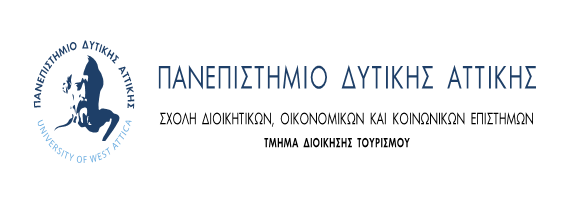 ΠΡΟΣΚΛΗΣΗΟ Πρόεδρος του Τμήματος Διοίκησης Τουρισμού σας προσκαλεί στην καθομολόγηση και απονομή πιστοποιητικών αποφοίτησης του Τμήματος Διοίκησης Τουρισμού, που θα λάβει χώρα την Τρίτη 14 Ιουλίου  2020στον αίθριο χώρο του κτιρίου Κ6 από την Δυτική Πύλη του Πανεπιστημίου Δυτικής Αττικής (Πανεπιστημιούπολη Άλσους Αιγάλεω).Προσκαλούνται οι κάτωθι να προσέλθουν Ώρα09:00πμ:Ώρα 10:00 π.μ.Ώρα 11:00 π.μ.Ώρα 12:00 μ.μ.Ο Πρόεδρος του Τμήματος Διοίκησης ΤουρισμούΔΗΜΗΤΡΙΟΣ ΛΑΛΟΥΜΗΣΓΕΩΡΓΙΟΣΠΡΟΜΠΟΝΑΣ603130580253ΔΗΜΗΤΡΙΟΣΚΑΛΑΠΟΤΛΗΣ604428ΑΛΕΞΑΝΔΡΑΣΠΑΝΑΚΑΚΗ604603ΑΓΓΕΛΙΚΗΛΑΤΣΗ604695ΜΑΡΙΝΑΜΕΧΙΛΗ603130340253ΓΑΒΡΙΗΛΠΙΠΙΝΗΣ604610ΝΙΚΟΛΕΤΤΑΜΕΝΔΡΙΝΟΥ604719ΦΛΩΡΕΤΑΣΙΕΜΕ604518ΙΩΑΝΝΗΣΧΟΥΣΟΣ604775ΑΓΓΕΛΙΚΗΚΩΝΣΤΑΝΤΟΠΟΥΛΟΥ603090020253ΓΕΩΡΓΙΟΣΜΟΥΧΘΗΣ603120930253ΚΩΝΣΤΑΝΤΙΝΟΣΚΟΛΟΚΥΘΑΣ604625ΚΩΝΣΤΑΝΤΙΝΟΣΞΥΔΩΝΑΣ603090240253ΛΥΣΑΝΔΡΟΣΣΤΑΘΟΠΟΥΛΟΣ604626ΘΕΩΝΗΑΝΔΡΕΑΔΟΥ604540ΣΟΥΡΕΝ-ΣΩΤΗΡΙΟΣΣΕΜΕΡΤΖΙΑΝ604535ΑΙΚΑΤΕΡΙΝΗΜΠΟΓΚΟΜΟΛΟΒΑ604788ΝΑΤΑΛΙΑΚΑΡΑΧΑΛΙΟΥ604755ΣΩΤΗΡΙΟΣΔΗΜΗΤΡΑΚΟΠΟΥΛΟΣ604712ΧΡΙΣΤΟΦΗΣΚΑΛΦΑΔΟΠΟΥΛΟΣ604498ΣΤΥΛΙΑΝΟΣΔΡΥΜΑΛΙΤΗΣ603100110253ΟΛΓΑΜΑΡΚΟΥ604515ΑΝΤΩΝΙΟΣΤΣΟΛΑΚΙΔΗΣ603110200253ΜΥΡΩΝΛΑΜΠΡΟΥ603130310253ΧΡΙΣΤΙΝΑ ΜΠΡΑΙΠΑΙΝΕΣΗ604586ΓΚΕΡΓΚΑΝAΜΠΕΡΟΒA604544ΕΥΓΕΝΙΑΑΜΙΤΑΖΑΕΒΑ603110690253ΧΡΙΣΤΙΝΑ ΑΝΝΑΑΝΔΡΙΟΠΟΥΛΟΥ604366ΑΝΝΑΑΡΓΥΡΟΥ 13004ΙΩΑΝΝΗΣΓΕΩΡΓΑΚΟΠΟΥΛΟΣ603130520253ΚΩΝΣΤΑΝΤΙΝΟΣΠΑΠΑΔΟΠΟΥΛΟΣ 10005ΝΤΟΡΙΚΗΝΟΥΣΗ 04086ΔΗΜΗΤΡΙΟΣΒΟΓΙΑΤΖΙΔΗΣ 12005 ΓΕΩΡΓΙΟΣΓΕΡΟΣΤΕΡΓΙΟΣ10108 ΣΤΥΛΛΙΑΝΗΓΚΟΥΡΟΥΣΗ497ΕΙΡΗΝΗΚΑΛΑΪΤΖΙΔΗ63130470253ΑΜΑΡΙΛΝΤΑΜΑΛΟ 01/151ΙΩΑΝΝΑΠΑΝΑΓΟΠΟΥΛΟΥ603070570253ΣΑΒΒΑΣΜΑΙΔΑΝΟΖΟΓΛΟΥ 09038ΧΡΗΣΤΟΣΜΑΜΑΣΟΥΛΑΣ 10003ΙΟΥΛΙΑΓΑΛΑΙΟΥ 11056ΧΡΗΣΤΟΣΣΑΝΤΑΣ 13088ΜΑΡΘΑΚΩΤΣΑΚΗ60435ΜΑΡΓΑΡΙΤΑΚΑΤΣΑΜΑΚΗ604294ΠΟΥΜΠΟΡΙΔΟΥΜΑΡΙΝΑ604711ΣΤΥΛΙΑΝΟΣΚΟΚΚΙΝΑΚΗΣ604662OLENADAVYDIUK604969ΑΜΑΛΙΑΦΟΥΡΝΙΩΤΗ603140260253ΠΑΡΑΣΚΕΥΗΔΑΠΟΝΤΕ604648 ΔΕΣΠΟΙΝΑ ΖΕΡΕΥ604777ΛΑΜΠΡΟΣΘΕΟΔΩΡΑΚΗΣ604980ΓΕΩΡΓΙΟΣΚΑΛΟΓΕΡΟΠΟΥΛΟΣ604989ΠΑΝΑΓΙΩΤΗΣΚΟΥΜΠΗΣ60759ΛΥΔΙΑΚΟΥΡΚΟΥΛΗ604840ΒΑΛΕΡΙΑΜΟΣΤΟΒΟΙ 13096ΑΛΕΞΑΝΔΡΟΣΜΟΣΧΟΥΤΑΣ 14010ΕΛΙΖΑΜΠΕΛΑΜΠΑΝΙ604865ΧΡΙΣΤΙΝΑΟΙΚΟΝΟΜΟΥ 604750ΟΡΝΕΛΑ ΕΡΙΚΑΜΑΡΓΩΝΗ603130170253ΡΟΞΑΝΝΗ ΑΝΑΙΣΟΥΑΝΤΑ 14021ΜΑΤΟΥΛΑΓΙΑΒΑΣΗ14005 ΓΕΩΡΓΙΟΣΠΑΝΑΓΙΩΤΟΠΟΥΛΟΣ810ΕΙΡΗΝΗΠΑΠΟΥΤΣΗ 14045ΤΖΕΣΙΚΑ ΑΝΙΠΕΤΡΟΣΙΑΝ604441ΕΛΕΝΗΡΩΜΑΝΤΖΗ 831ΑΡΓΥΡΗΣΣΑΚΚΑΣ 869ΜΑΡΙΑΝΝΑΑΒΡΑΜΗ604938ΑΓΓΕΛΙΚΗΣΠΕΓΓΟΥ 745ΣΕΒΑΣΤΗ ΔΕΣΠΟΙΝΑΣΤΟΥΚΗ 746ΤΖΕΣΙΑΝΑΚΙΟΣΑΝΙ15120ΗΛΕΚΤΡΑΤΣΙΚΑΛΑ 15032ΝΑΥΣΙΚΑΧΑΛΚΙΟΠΟΥΛΟΥ 604820ΑΛΕΞΑΝΔΡΟΣΧΡΗΣΤΟΥ 13039ΜΑΡΙΑ ΕΛΕΝΗΘΕΟΔΩΡΟΥ604486ΓΕΩΡΓΙΑΑΛΑΦΡΑΓΚΗ604726ΣΟΦΙΑΑΡΑΠΗ975ΔΗΜΗΤΡΙΟΣΑΡΣΕΝΑΚΟΣ12014ΑΛΕΞΑΝΔΡΟΣΒΡΕΤΤΟΣ604999ΝΤΕΝΙΣΓΚΑΣΙ14112ΓΙΟΝΓΚΙΝΙΣΗ1013ΑΘΗΝΑ ΑΛΕΞΑΝΔΡΑΓΚΡΟΥΝΤΑ14062ΜΑΡΙΑΓΚΟΥΓΚΟΥΛΑΚΗ604714ΑΡΤΕΜΙΣΓΡΥΜΠΛΑ07026ΠΑΝΑΓΙΩΤΗΣΙΣΚΑΦΤΕΡΟΓΛΟΥ14042ΠΑΥΛΟΣΚΑΙΣΑΡΗΣ604792ΠΑΡΑΣΚΕΥΗΚΑΜΠΑΝΟΠΟΥΛΟΥ 604951ΙΩΑΝΝΗΣ ΚΑΝΕΛΛΟΠΟΥΛΟΣ15038ΣΤΥΛΙΑΝΟΣΚΑΠΟΥΛΑΣ604725ΡΑΧΗΛΚΑΤΣΑΜΟΥΝΔΗ603140570253ΗΛΙΑΣ ΚΑΧΟΠΟΥΛΟΣ603100380253ΣΤΑΥΡΟΥΛΑΚΟΥΖΝΕΤΣΩΒ 01005ΘΕΟΔΟΣΗΣΚΥΠΑΡΙΣΣΗΣ1040ΕΛΙΣΑΒΕΤΜΑΖΑΡΑΚΗ604791ΠΗΝΕΛΟΠΗΚΟΥΛΟΓΙΑΝΝΗ12024ΙΩΑΝΝΑΜΑΣΤΡΟΓΙΑΝΝΟΠΟΥΛΟΥ 604808ΑΛΕΞΑΝΔΡΟΣΜΠΙΜΠΙΚΟΣ604965ANNAΝΤΑΛΙΠΗ15059ΑΛΝΤΙΝΣΕΧΑΙ604913 ΧΡΙΣΤΙΝΑ ΣΙΤΣΟΒΑ603130220253ΑΘΗΝΑΤΣΑΓΚΑΛΙΔΟΥ10058ΙΩΑΝΝΗΣ ΤΣΟΥΛΦΑΣ604902ΜΑΡΙΑ ΕΛΕΝΗΤΣΟΥΡΑΚΗ604964ΙΩΑΝΝΑΧΑΤΖΑΚΗ15066ΒΙΚΤΩΡΙΑΧΑΡΑΛΑΜΠΟΥΣ14085ΧΡΙΣΤΟΦΟΡΟΣΦΙΚΑΣ604858ΙΩΑΝΝΑΧΑΤΖΑΚΗ15066ΓΕΩΡΓΙΟΣ ΣΤΑΥΡΟΣΤΣΑΦΑΡΑΣ604527ΙΩΑΝΝΑΧΡΟΝΟΠΟΥΛΟΥ12039ΚΩΝΣΤΑΝΤΙΝΟΣΡΕΜΙΤΗΣ13009ΑΠΟΣΤΟΛΟΣΜΠΟΥΡΕΞΗΣ603140470253ΟΥΡΝΤΑΚΛΑΟΥΝΤΙΑ603140310253ΙΩΑΝΝΗΣΣΙΩΤΑΣ603151000253JULIAPOPOVA603110640253ΛΥΔΙΑΠΕΤΣΑ604691ΕΛΕΝΗ ΣΚΛΗΡΗ603110540253ΚΟΣΜΑΣ ΣΟΥΜΠΑΣΗ603110250253ΚΩΝΣΤΑΝΤΙΝΑΒΕΛΛΗ603120250253ΔΙΟΝΥΣΙΟΣΒΙΤΣΟΣ603140380253ΧΡΗΣΤΟΣΕΜΜΑΝΟΥΗΛ603120710253ΑΦΡΟΔΙΤΗΚΑΛΟΓΕΡΑΚΟΥ603140980253ΜΑΡΙΟΣΚΑΛΤΑΚΗΣ603150220253ΒΑΣΙΛΙΚΗΚΑΡΑΓΙΑΝΝΗ6041058ΧΡΗΣΤΣΟΣ – ΓΡΗΓΟΡΙΟΣΚΙΚΗΣ603140320253ΙΩΑΝΝΗΣΚΛΕΙΝΑΚΗΣ6041059